Stamp issuing state:		Date:		Signature:DETAILED ITINERARYFor DIC form [Reference number (1)]From KJFK to UBBBFrom  to DANGEROUS GOODS DETAILSFor DIC form [Reference number (1)]From KJFK to ORBIFrom[ICAO airfield code] to [ICAO airfield code]DIC form guideGeneral instructionsThis form has to be filled in English and in capital letters.Guide for each item to be inserted:Reference number of this document. One reference number refers to a single document.Amendment to an already issued document. State for which the respective column applies.Insert a ‘X’ if a DIC request is made to the state specified in column (3). Insert a ‘X’ if a DIC notification is made to the state specified in column (3). Insert a ‘X’ if the intention is to land in the state specified in column (3).Insert a ‘X’ if the flight is carrying dangerous goods (DG). Details for the DG’s are to be inserted in Appendix 2.Insert a ‘X’ if this document is an amendment to an existing DIC clearance document issued before.Insert a ‘I’ if IFR, a ‘V’ if VFR, a ‘Y’ if IFR changing to VFR and a ‘Z’ if VFR changing to IFR.Insert a ‘X’ if a DIC number already exists for the respective issue.State requesting the issues towards the states mentioned in column (3). Enter appropriate ICAO designator (i.e. C130, F16, etc.). If no designator assigned (or for formation flights comprising more than one type aircraft), indicate ‘ZZZZ’ and specify aircraft type(s) in item (30).Insert the aircraft registration number.If a spare aircraft is assigned for the mission, specify type and registration number.Insert the mission call sign.Insert the total number of crew members.Insert the rank and name of the pilot in command. Indicate whether or not the aircraft will be equipped with photographic sensors and/or cameras. If the answer is YES, specify the type in item (30).Indicate whether the aircraft will carry any type of armament. If YES, specify the type in item (30).Indicate whether or not the aircraft will be equipped with electronic warfare equipment. If the answer is YES, specify the type in item (30).Indicate the date of flight in following format: DD MMM YY, HHMM Z.Indicate the purpose of the flight (i.e. participation to an exercise TLP/Red Flag/…, Logistic flight in support of…, Flight to support Operation XYZ, etc.).Indicate the departure airfield. If no identifier has been assigned, indicate ‘ZZZZ’ and specify the airport name in item (30).Indicate all airfields at which a landing is anticipated, including stop overs and intermediate destinations. If no identifier has been assigned, indicate ‘ZZZZ’ and specify the airport name in item (30).Indicate all airfields to be used as alternate airfields for the entire mission.If requested, indicate which radio frequencies will be used while transiting or landing in certain states.Indicate the total number of passengers. If some/all passengers are leaving the aircraft, specify in item (30).Indicate the title/rank and name of any VIP on board.Dangerous goods details are to be inserted in Appendix 2.Remarks field.Indicate the rank, name and first name of the POC to be contacted for questions related to the request/notification.Indicate the telephone number of the POC to be contacted for questions related to the request/notification.Indicate the e-mail address of the POC to be contacted for questions related to the request/notification.Indicate the fax number of the POC to be contacted for questions related to the request/notification.State issuing the DIC number.Indicate the DIC number and validity period of the DCN (if applicable).State to be overflown.Indicate the entry point and timing or airfield + ETD (DD MMM YY, HHMM Z).Indicate which route will be flown. Alternate routes must be clearly identified by ‘ALTERNATE ROUTE’.Indicate the exit point and timing or airfield + ETA (DD MMM YY, HHMM Z).Indicate the UN number.Indicate the proper shipping name.Indicate the class or division.Indicate the Packing Group. If not applicable indicate ‘N/A’.Indicate the gross weight.Indicate the total net quantity, which is the mass or volume of the dangerous goods contained in a package excluding the mass or volume of any packing material, except in the case of explosive articles and of matches where the net mass is the mass of the finished article excluding packaging.For Class 1 only, indicate the total Net Explosive Quantity.Remarks if any.NATIONAL FLAGEUROPEAN UNION DIPLOMATIC CLEARANCE (DIC) FORM V3 dated 12 May 2014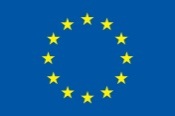 (1) Reference number(1) Reference number111111(2)Amendment number(2)Amendment number (3)(4)(4)(5)(6)(7)(8)(9)(10)STATERRNLDGAFREXISTING DIC NUMBER(3): DIC issuing Participant(3): DIC issuing Participant(4): this is a DIC request(4): this is a DIC request(5): this is a DIC notification(5): this is a DIC notification(6): intention is to land in state (3)(6): intention is to land in state (3)(7): flight carrying dangerous goods (7): flight carrying dangerous goods (8): this is an amendment to an (8): this is an amendment to an        existing clearance       existing clearance(9): flight rules (I, V, Y or Z)(9): flight rules (I, V, Y or Z)(10): provide number(10): provide numberSERIALREQUESTED INFORMATIONINFORMATION SUBMITTEDINFORMATION SUBMITTEDAIRCRAFT AND CREWAIRCRAFT AND CREWAIRCRAFT AND CREWAIRCRAFT AND CREW(11)Requesting stateAZERBAİJAN, SILK WAY WEST AIRLINES AZERBAİJAN, SILK WAY WEST AIRLINES (12)Number and type of aircraft1BOEING – 747(13)Aircraft registrationVQ-BVB OR ALT: VQ–BVC; VQ-BWY; VQ-BBH; VP-BCH; 4K-SW888;  4K-SW008 VQ-BVB OR ALT: VQ–BVC; VQ-BWY; VQ-BBH; VP-BCH; 4K-SW888;  4K-SW008 (14)Spare aircraftBoeing-747 Reg.number. VQ–BVC; VQ-BWY; VQ-BBH; VP-BCH4K-SW888;     4K-SW008Boeing-747 Reg.number. VQ–BVC; VQ-BWY; VQ-BBH; VP-BCH4K-SW888;     4K-SW008(15)Callsign (including spare if different) AZG 2124 KJFK – UBBBAZG 2125 UBBB - ORBI  AZG 2124 KJFK – UBBBAZG 2125 UBBB - ORBI (16)Number of crew members4 person4 person(17)Pilot rank and nameCAPTAIN: MIRZALIYEV I. OR ALTCAPTAIN: MIRZALIYEV I. OR ALT(18)Photographic sensors and/or cameras NO NO(19)ArmamentNONO(20)Electronic warfare equipmentNONOFLIGHT DETAILS (Detailed routing in Appendix 1 or attached Flight Log with Reference number(1)FLIGHT DETAILS (Detailed routing in Appendix 1 or attached Flight Log with Reference number(1)FLIGHT DETAILS (Detailed routing in Appendix 1 or attached Flight Log with Reference number(1)FLIGHT DETAILS (Detailed routing in Appendix 1 or attached Flight Log with Reference number(1)(21)Date of flight21- 22 DECEMBER 2016Entry point in Belgium Airspace:KONAN 22:40 UTC 21 DECEMBER 2016Exit point from Belgium Airspace:MATUG 23:00 UTC 21 DECEMBER 201621- 22 DECEMBER 2016Entry point in Belgium Airspace:KONAN 22:40 UTC 21 DECEMBER 2016Exit point from Belgium Airspace:MATUG 23:00 UTC 21 DECEMBER 2016(22)Purpose of flightTRANSPORTATION OF DANGEROUS GOODS FROM NEW-YORK (USA) TO BAGHDAD (IRAQ)  CHARTERED BY US MILITARY INDUSTRIES TRANSPORTATION OF DANGEROUS GOODS FROM NEW-YORK (USA) TO BAGHDAD (IRAQ)  CHARTERED BY US MILITARY INDUSTRIES (23)Departure airportNEW-YORK (USA) – KJFKNEW-YORK (USA) – KJFK(24)Destination airport(s)BAKU (AZERBAIJAN) UBBB – Technical LandingBAGHDAD (IRAQ) – ORBIBAKU (AZERBAIJAN) UBBB – Technical LandingBAGHDAD (IRAQ) – ORBI(25)Alternate airport(s)No alternate airportNo alternate airport(26)Radio frequenciesVHF 121.5 MHz EmergencyVHF 121.5 MHz EmergencyLOAD INFORMATIONLOAD INFORMATIONLOAD INFORMATIONLOAD INFORMATION(27)Number of passengersNo passengersNo passengers(28)VIP title /rank and nameNo VIP personsNo VIP persons(29)DG detailsSee Appendix 2 or any other document with Reference number (1)  providing the same information (e.g. Shipper’s declaration)See Appendix 2 or any other document with Reference number (1)  providing the same information (e.g. Shipper’s declaration)REMARKSREMARKSREMARKSREMARKS    (30)    (30)    (30)    (30)POINT OF CONTACTPOINT OF CONTACTPOINT OF CONTACTPOINT OF CONTACT(31)Rank, name, first nameEmin AlakbarzadeEmin Alakbarzade(32)Telephone number(+99412) 700 0811(+99412) 700 0811(33)E-mailemin.a@silkwayltd.comemin.a@silkwayltd.com(34)Fax(+99412) 497 10 38(+99412) 497 10 38RESERVED FOR ISSUING STATERESERVED FOR ISSUING STATERESERVED FOR ISSUING STATE(35) STATE ISSUING(36) DIPLOMATIC CLEARANCE NUMBER& VALIDITYStateEntry point and timingor airfield + ETD(DD MMM YY, HHMM Z)Route over territory Exit point and timing or airfield + ETA (DD MMM YY, HHMM Z)(37)(38)(39)(40)KJFK New-York (USA)KONAN2240 UTC 21 DEC 2016KONAN UL607 MATUGMATUG2300 UTC  21 DEC 2016StateEntry point and timingor airfield + ETD(DD MMM YY, HHMM Z)Route over territory Exit point and timing or airfield + ETA (DD MMM YY, HHMM Z)(37)(38)(39)(40)UNNbrProper Shipping NameClass or
DivisionPackingGroupGross weightTotal NetQuantityNEQ(Class 1)Remark(41)(42)(43)(44)(45)(46)(47)(48)0006Cartridges for weapons 1.1E130101 077 kgPer each overpack 280,8 kgPer each overpack 117 kgPer each overpack 247,2 kgPer each overpack 61,8 kgPer each overpack 237,6 kgPer each overpack 235,2 kgPer each overpack 225,4 kg     Per each            overpack          43,92 kg     Per each            overpack          18,3kg      Per each            overpack          67,92kg       Per each               overpack          16,98kg       Per each              overpack          18,62kg       Per each              overpack    31,92kg       Per each              overpack    30,59kgUNNbrProper Shipping NameClass or
DivisionPackingGroupGross weightTotal NetQuantityNEQ(Class 1)Remark(41)(42)(43)(44)(45)(46)(47)(48)